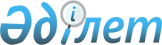 О внесении изменений в решение Павлодарского областного маслихата от 10 декабря 2021 года № 104/9 "Об областном бюджете на 2022-2024 годы"Решение Павлодарского областного маслихата от 14 апреля 2022 года № 138/12. Зарегистрировано в Министерстве юстиции Республики Казахстан 26 апреля 2022 года № 27769
      Павлодарский областной маслихат РЕШИЛ:
      1. Внести в решение Павлодарского областного маслихата "Об областном бюджете на 2022-2024 годы" от 10 декабря 2021 года № 104/9 (зарегистрированное в Реестре государственной регистрации нормативных правовых актов под № 25797) следующие изменения:
      1) пункт 1 указанного решения изложить в следующей редакции:
       "1. Утвердить областной бюджет на 2022-2024 годы согласно приложениям 1, 2 и 3 соответственно, в том числе на 2022 год в следующих объемах:
      1) доходы – 336313607 тысяч тенге, в том числе:
      налоговые поступления – 47681367 тысяч тенге; 
      неналоговые поступления – 2988080 тысяч тенге;
      поступления от продажи основного капитала – равно нулю;
      поступления трансфертов – 285644160 тысяч тенге;
      2) затраты – 339745094 тысячи тенге; 
      3) чистое бюджетное кредитование – -6944140 тысяч тенге, в том числе:
      бюджетные кредиты – 6374338 тысяч тенге;
      погашение бюджетных кредитов – 13318478 тысяч тенге;
      4) сальдо по операциям с финансовыми активами – 1324415 тысяч тенге, в том числе:
      приобретение финансовых активов – 1324415 тысяч тенге;
      поступления от продажи финансовых активов государства – равно нулю;
      5) дефицит (профицит) бюджета – 2188238 тысяч тенге;
      6) финансирование дефицита (использование профицита) бюджета – -2188238 тысяч тенге.";
      2) пункт 2 указанного решения изложить в следующей редакции:
       "2. Установить на 2022 год распределение общей суммы поступлений от налогов в районные (городов областного значения) бюджеты в следующих размерах: 
      1) по корпоративному подоходному налогу с юридических лиц, за исключением поступлений от субъектов крупного предпринимательства и организаций нефтяного сектора:
      Аққулы, Актогайскому, Баянаульскому, Иртышскому, Майскому, Павлодарскому, Тереңкөл, Успенскому, Щербактинскому районам, городу Аксу – 100 процентов, городу Павлодару – 72 процента, Экибастузу – 68 процентов, Железинскому району – 50 процентов;
      2) по индивидуальному подоходному налогу с доходов, не облагаемых у источника выплаты, включая индивидуальный подоходный налог с физических лиц, уплативших единый совокупный платеж:
      Аққулы, Актогайскому, Баянаульскому, Железинскому, Иртышскому, Майскому, Павлодарскому, Тереңкөл, Успенскому, Щербактинскому районам, городам Аксу, Павлодару, Экибастузу – 100 процентов;
      3) по индивидуальному подоходному налогу с доходов, облагаемых у источника выплаты и с доходов иностранных граждан, не облагаемых у источника выплаты:
      Аққулы, Актогайскому, Баянаульскому, Иртышскому, Майскому, Павлодарскому, Тереңкөл, Успенскому, Щербактинскому районам – 100 процентов, городу Аксу – 89 процентов, городу Павлодару – 66 процентов, городу Экибастузу – 43 процентов, Железинскому району – 61 процент;
      4) по социальному налогу:
      Аққулы, Актогайскому, Баянаульскому, Иртышскому, Майскому, Павлодарскому, Тереңкөл, Успенскому, Щербактинскому районам – 100 процентов, городу Аксу – 89 процентов, городу Павлодару – 66 процентов, городу Экибастузу – 43 процентов, Железинскому району – 61 процент;
      5) по отчислениям недропользователей на социально-экономическое развитие региона и развитие его инфраструктуры:
      Аққулы, Актогайскому, Баянаульскому, Железинскому, Иртышскому, Майскому, Павлодарскому, Тереңкөл, Успенскому, Щербактинскому районам, городам Аксу, Павлодар, Экибастуз – 100 процентов.";
      3) пункт 3 указанного решения изложить в следующей редакции:
       "3. Установить на 2022 год распределение общей суммы поступлений от налогов в областной бюджет из районного (городов областного значения) бюджетов в следующих размерах:
      1) по корпоративному подоходному налогу с юридических лиц, за исключением поступлений от субъектов крупного предпринимательства и организаций нефтяного сектора:
      из Железинского районного бюджета – 50 процентов, из городов Павлодара – 28 процентов, Экибастуза – 32 процентов;
      2) по индивидуальному подоходному налогу с доходов, облагаемых у источника выплаты и с доходов иностранных граждан, не облагаемых у источника выплаты:
      из Железинского районного бюджета – 39 процентов, из городов Аксу – 11 процентов, Павлодара – 34 процента, Экибастуза – 57 процентов;
      3) по социальному налогу:
      из Железинского районного бюджета – 39 процентов, из городов Аксу – 11 процентов, Павлодара – 34 процента, Экибастуза – 57 процентов.";
      4) пункт 7 указанного решения изложить в следующей редакции:
       "7. Учесть, что в областном бюджете на 2022 год предусмотрены целевые текущие трансферты районным (городов областного значения) бюджетам в следующих размерах:
      365651 тысяча тенге – на развитие рынка труда;
      270311 тысяч тенге – на обеспечение прав и улучшение качества жизни инвалидов; 
      1876931 тысяча тенге – на финансирование приоритетных проектов транспортной инфраструктуры;
      121724 тысячи тенге – на проведение среднего ремонта улиц населенных пунктов;
      51510 тысяч тенге – на реализацию мероприятий по социальной и инженерной инфраструктуре в сельских населенных пунктах в рамках проекта "Ауыл-Ел бесігі";
      445499 тысяч тенге – на проведение мероприятий по благоустройству;
      67717 тысяч тенге – на проведение мероприятий в сфере коммунального хозяйства;
      286191 тысяча тенге – на расходы капитального характера в сфере культуры;
      424338 тысяч тенге – на возмещение бесплатного проезда детей школьного возраста;
      696375 тысяч тенге – на выполнение государственных обязательств по проектам государственно-частного партнерства.";
      5) пункт 8 указанного решения изложить в следующей редакции:
       "8. Учесть, что в областном бюджете на 2022 год предусмотрены целевые трансферты на развитие районным (городов областного значения) бюджетам в следующих размерах:
      166984 тысячи тенге – на развитие социальной и инженерной инфраструктуры в сельских населенных пунктах в рамках проекта "Ауыл-Ел бесігі";
      1209755 тысяч тенге – на развитие системы водоснабжения в сельских населенных пунктах;
      2393805 тысяч тенге – на развитие системы водоснабжения и водоотведения;
      1913007 тысяч тенге – на строительство или реконструкцию жилья коммунального жилищного фонда;
      74541 тысяча тенге – на развитие инженерной инфраструктуры в рамках Государственной программы развития регионов до 2025 года;
      22222 тысячи тенге – на реализацию бюджетных инвестиционных проектов в моногородах;
      616868 тысяч тенге – на реализацию природоохранных мероприятий;
      300324 тысячи тенге – на развитие индустриальной инфраструктуры в рамках Государственной программы поддержки и развития бизнеса "Дорожная карта бизнеса-2025";
      475856 тысяч тенге – на развитие объектов культуры;
      210967 тысяч тенге – на развитие объектов спорта;
      200000 тысяч тенге – на развитие коммунального хозяйства;
      520192 тысячи тенге – на развитие теплоэнергетической системы.";
      6) пункт 9 указанного решения изложить в следующей редакции:
       "9. Установить на 2022 год объемы целевых текущих трансфертов из вышестоящего бюджета, передаваемых по областным программам районным (городов областного значения) бюджетам, в следующих размерах:
      1616447 тысяч тенге – на повышение заработной платы отдельных категорий гражданских служащих, работников организаций, содержащихся за счет средств государственного бюджета, работников казенных предприятий;
      441624 тысячи тенге – на установление доплат к должностному окладу за особые условия труда в организациях культуры и архивных учреждениях управленческому и основному персоналу государственных организаций культуры и архивных учреждений;
      1008208 тысяч тенге – на повышение заработной платы работников государственных организаций: медико-социальных учреждений стационарного и полустационарного типов, организаций надомного обслуживания, временного пребывания, центров занятости населения;
      330885 тысяч тенге – на размещение государственного социального заказа в неправительственных организациях;
      1137189 тысяч тенге – на обеспечение прав и улучшение качества жизни инвалидов;
      2942475 тысяч тенге – на развитие рынка труда;
      21737 тысяч тенге – на субсидирование затрат работодателя на создание специальных рабочих мест для трудоустройства инвалидов;
      1778435 тысяч тенге – на выплату государственной адресной социальной помощи;
      2448712 тысяч тенге – на финансирование приоритетных проектов транспортной инфраструктуры;
      2615930 тысяч тенге – на реализацию мероприятий по социальной и инженерной инфраструктуре в сельских населенных пунктах в рамках проекта "Ауыл-Ел бесігі".";
      7) пункт 11 указанного решения изложить в следующей редакции:
       "11. Предусмотреть в областном бюджете на 2022 год кредитование районным (городов областного значения) бюджетам в следующих размерах:
      5036769 тысяч тенге – на проектирование или строительство жилья;
      1199165 тысяч тенге – для реализации мер социальной поддержки специалистов;
      99050 тысяч тенге – на проведение капитального ремонта общего имущества объектов кондоминиумов;
      39354 тысячи тенге – для финансирования мер в рамках Дорожной карты занятости.";
      8) пункт 14 указанного решения изложить в следующей редакции:
       "14. Утвердить на 2022 год резерв местного исполнительного органа области в сумме 513972 тысячи тенге.";
      9) приложение 1, 2, 3 к указанному решению изложить в новой редакции согласно приложениям 1, 2, 3 к настоящему решению.
      2. Настоящее решение вводится в действие с 1 января 2022 года. Областной бюджет на 2022 год (с изменениями) Областной бюджет на 2023 год (с изменениями) Областной бюджет на 2024 год (с изменениями)
					© 2012. РГП на ПХВ «Институт законодательства и правовой информации Республики Казахстан» Министерства юстиции Республики Казахстан
				
      Секретарь Павлодарского областного маслихата 

Е. Айткенов
Приложение 1
к решению Павлодарского
областного маслихата
от 14 апреля 2022 года
№ 138/12Приложение 1
к решению Павлодарского
областного маслихата
от 10 декабря 2021 года
№ 104/9
Категория
Категория
Категория
Сумма (тысяч тенге)
Класс
Класс
Наименование
Сумма (тысяч тенге)
Подкласс
Подкласс
Сумма (тысяч тенге)
1
2
3
4
5
1. Доходы
336 313 607
1
Налоговые поступления
47 681 367
01
Подоходный налог
20 915 459
1
Корпоративный подоходный налог
5 441 955
2
Индивидуальный подоходный налог
15 473 504
03
Социальный налог
11 819 029
1
Социальный налог
11 819 029
05
Внутренние налоги на товары, работы и услуги
14 946 879
3
Поступления за использование природных и других ресурсов
14 911 879
4
Сборы за ведение предпринимательской и профессиональной деятельности
35 000
2
Неналоговые поступления
2 988 080
01
Доходы от государственной собственности
1 958 355
1
Поступления части чистого дохода государственных предприятий
9 289
4
Доходы на доли участия в юридических лицах, находящиеся в государственной собственности
1 457
5
Доходы от аренды имущества, находящегося в государственной собственности
69 883
7
Вознаграждения по кредитам, выданным из государственного бюджета
1 877 726
02
Поступления от реализации товаров (работ, услуг) государственными учреждениями, финансируемыми из государственного бюджета
2 300
1
Поступления от реализации товаров (работ, услуг) государственными учреждениями, финансируемыми из государственного бюджета
2 300
04
Штрафы, пени, санкции, взыскания, налагаемые государственными учреждениями, финансируемыми из государственного бюджета, а также содержащимися и финансируемыми из бюджета (сметы расходов) Национального Банка Республики Казахстан
1 011 118
1
Штрафы, пени, санкции, взыскания, налагаемые государственными учреждениями, финансируемыми из государственного бюджета, а также содержащимися и финансируемыми из бюджета (сметы расходов) Национального Банка Республики Казахстан, за исключением поступлений от организаций нефтяного сектора и в Фонд компенсации потерпевшим
1 011 118
06
Прочие неналоговые поступления
16 307
1
Прочие неналоговые поступления
16 307
4
Поступления трансфертов 
285 644 160
01
Трансферты из нижестоящих органов государственного управления
124 168 848
2
Трансферты из районных (городов областного значения) бюджетов
124 168 848
02
Трансферты из вышестоящих органов государственного управления
161 475 312
1
Трансферты из республиканского бюджета
161 475 312
Функциональная группа
Функциональная группа
Функциональная группа
Функциональная группа
Функциональная группа
Сумма (тысяч тенге)
Функциональная подгруппа Наименование
Функциональная подгруппа Наименование
Функциональная подгруппа Наименование
Функциональная подгруппа Наименование
Сумма (тысяч тенге)
Администратор бюджетных программ
Администратор бюджетных программ
Администратор бюджетных программ
Сумма (тысяч тенге)
Программа
Программа
1
2
3
4
5
6
2. Затраты
339 745 094
01
Государственные услуги общего характера
5 229 455
1
Представительные, исполнительные и другие органы, выполняющие общие функции государственного управления
2 928 324
110
Аппарат маслихата области
126 308
001
Услуги по обеспечению деятельности маслихата области
124 684
003
Капитальные расходы государственного органа
1 624
120
Аппарат акима области
2 235 030
001
Услуги по обеспечению деятельности акима области
2 028 940
009
Обеспечение и проведение выборов акимов городов районного значения, сел, поселков, сельских округов
206 090
282
Ревизионная комиссия области
291 537
001
Услуги по обеспечению деятельности ревизионной комиссии области
291 537
747
Управление информации и общественного развития области
275 449
075
Обеспечение деятельности Ассамблеи народа Казахстана области
275 449
2
Финансовая деятельность
904 965
257
Управление финансов области
805 031
001
Услуги по реализации государственной политики в области исполнения местного бюджета и управления коммунальной собственностью 
251 094
009
Приватизация, управление коммунальным имуществом, постприватизационная деятельность и регулирование споров, связанных с этим
19 776
113
Целевые текущие трансферты нижестоящим бюджетам
534 161
718
Управление государственных закупок области
99 934
001
Услуги по реализации государственной политики в области государственных закупок на местном уровне
99 934
5
Планирование и статистическая деятельность
340 665
258
Управление экономики и бюджетного планирования области
340 665
001
Услуги по реализации государственной политики в области формирования и развития экономической политики, системы государственного планирования
334 843
061
Экспертиза и оценка документации по вопросам бюджетных инвестиций и государственно-частного партнерства, в том числе концессии
5 822
9
Прочие государственные услуги общего характера
1 055 501
269
Управление по делам религий области
161 621
001
Услуги по реализации государственной политики в сфере религиозной деятельности на местном уровне
80 144
004
Капитальные расходы подведомственных государственных учреждений и организаций
11 080
005
Изучение и анализ религиозной ситуации в регионе
70 397
700
Управление недропользования, окружающей среды и водных ресурсов области
893 880
001
Услуги по реализации государственной политики в сфере недропользования, окружающей среды и водных ресурсов на местном уровне
203 422
032
Капитальные расходы подведомственных государственных учреждений и организаций
73 590
114
Целевые трансферты на развитие из местных бюджетов
616 868
1
2
3
4
5
6
02
Оборона
912 309
1
Военные нужды
75 604
736
Управление по мобилизационной подготовке и гражданской защите области
75 604
003
Мероприятия в рамках исполнения всеобщей воинской обязанности
70 037
007
Подготовка территориальной обороны и территориальная оборона областного масштаба
5 567
2
Организация работы по чрезвычайным ситуациям
836 705
287
Территориальный орган, уполномоченных органов в области чрезвычайных ситуаций природного и техногенного характера, гражданской обороны, финансируемый из областного бюджета
482 238
002
Капитальные расходы территориального органа и подведомственных государственных учреждений
443 556
004
Предупреждение и ликвидация чрезвычайных ситуаций областного масштаба
38 682
736
Управление по мобилизационной подготовке и гражданской защите области
354 467
001
Услуги по реализации государственной политики на местном уровне в области мобилизационной подготовки и гражданской защиты
72 548
005
Мобилизационная подготовка и мобилизация областного масштаба
258 679
032
Капитальные расходы подведомственных государственных учреждений и организаций
23 240
03
Общественный порядок, безопасность, правовая, судебная, уголовно-исполнительная деятельность
8 570 742
1
Правоохранительная деятельность
8 570 742
252
Исполнительный орган внутренних дел, финансируемый из областного бюджета
8 570 742
001
Услуги по реализации государственной политики в области обеспечения охраны общественного порядка и безопасности на территории области
8 170 754
003
Поощрение граждан, участвующих в охране общественного порядка
6 900
006
Капитальные расходы государственного органа
393 088
04
Образование
159 042 331
1
Дошкольное воспитание и обучение
22 573 927
261
Управление образования области
22 425 805
081
Дошкольное воспитание и обучение
2 518 604
200
Обеспечение деятельности организаций дошкольного воспитания и обучения и организация в них медицинского обслуживания
108 244
202
Реализация государственного образовательного заказа в дошкольных организациях образования
19 798 957
271
Управление строительства области
148 122
037
Строительство и реконструкция объектов дошкольного воспитания и обучения
148 122
2
Начальное, основное среднее и общее среднее образование
108 873 213
261
Управление образования области
97 366 456
003
Общеобразовательное обучение по специальным образовательным учебным программам
2 502 703
006
Общеобразовательное обучение одаренных детей в специализированных организациях образования
5 403 431
055
Дополнительное образование для детей и юношества
5 279 834
082
Общеобразовательное обучение в государственных организациях начального, основного и общего среднего образования
55 890 608
1
2
3
4
5
6
083
Организация бесплатного подвоза учащихся до ближайшей школы и обратно в сельской местности
221 690
203
Реализация подушевого финансирования в государственных организациях среднего образования
28 068 190
271
Управление строительства области
5 015 620
069
Строительство и реконструкция объектов дополнительного образования
10 827
086
Строительство и реконструкция объектов начального, основного среднего и общего среднего образования
5 004 793
285
Управление физической культуры и спорта области
6 491 137
006
Дополнительное образование для детей и юношества по спорту
5 654 532
007
Общеобразовательное обучение одаренных в спорте детей в специализированных организациях образования
836 605
4
Техническое и профессиональное, послесреднее образование
11 181 916
253
Управление здравоохранения области
543 261
043
Подготовка специалистов в организациях технического и профессионального, послесреднего образования
543 261
261
Управление образования области
10 274 283
024
Подготовка специалистов в организациях технического и профессионального образования
10 179 249
025
Подготовка специалистов в организациях послесреднего образования
95 034
271
Управление строительства области
364 372
099
Строительство и реконструкция объектов технического, профессионального и послесреднего образования
364 372
5
Переподготовка и повышение квалификации специалистов
2 064 156
120
Аппарат акима области
2 085
019
Обучение участников избирательного процесса
2 085
253
Управление здравоохранения области
24 284
003
Повышение квалификации и переподготовка кадров
24 284
261
Управление образования области
2 037 787
052
Повышение квалификации, подготовка и переподготовка кадров в рамках Государственной программы развития продуктивной занятости и массового предпринимательства на 2017 – 2021 годы "Еңбек"
2 037 787
6
Высшее и послевузовское образование
571 285
253
Управление здравоохранения области
498 620
057
Подготовка специалистов с высшим, послевузовским образованием и оказание социальной поддержки обучающимся
498 620
261
Управление образования области
72 665
057
Подготовка специалистов с высшим, послевузовским образованием и оказание социальной поддержки обучающимся
72 665
9
Прочие услуги в области образования
13 777 834
261
Управление образования области
13 777 834
001
Услуги по реализации государственной политики на местном уровне в области образования 
875 029
004
Информатизация системы образования в государственных организациях образования 
77 299
005
Приобретение и доставка учебников, учебно-методических комплексов государственных организациях образования
1 025 365
007
Проведение школьных олимпиад, внешкольных мероприятий и конкурсов областного, районного (городского) масштабов
204 375
1
2
3
4
5
6
011
Обследование психического здоровья детей и подростков и оказание психолого-медико-педагогической консультативной помощи населению
446 992
019
Присуждение грантов государственным учреждениям образования за высокие показатели работы
48 000
029
Методическое и финансовое сопровождение системы образования
1 226 652
067
Капитальные расходы подведомственных государственных учреждений и организаций
9 301 573
080
Реализация инициативы Фонда Нурсултана Назарбаева на выявление и поддержку талантов "EL UMITI"
158 850
086
Выплата единовременных денежных средств казахстанским гражданам, усыновившим (удочерившим) ребенка (детей)-сироту и ребенка (детей), оставшегося без попечения родителей 
8 014
087
Ежемесячные выплаты денежных средств опекунам (попечителям) на содержание ребенка-сироты (детей-сирот), и ребенка (детей), оставшегося без попечения родителей
405 685
05
Здравоохранение
8 479 608
2
Охрана здоровья населения
4 274 254
253
Управление здравоохранения области
3 189 287
006
Услуги по охране материнства и детства
285 256
007
Пропаганда здорового образа жизни
23 916
041
Дополнительное обеспечение гарантированного объема бесплатной медицинской помощи по решению местных представительных органов областей
1 652 311
042
Проведение медицинской организацией мероприятий, снижающих половое влечение, осуществляемые на основании решения суда
321
050
Возмещение лизинговых платежей по санитарному транспорту, медицинским изделиям, требующие сервисного обслуживания, приобретенных на условиях финансового лизинга
1 227 483
271
Управление строительства области
1 084 967
038
Строительство и реконструкция объектов здравоохранения 
1 084 967
3
Специализированная медицинская помощь
1 325 425
253
Управление здравоохранения области
1 325 425
027
Централизованный закуп и хранение вакцин и других медицинских иммунобиологических препаратов для проведения иммунопрофилактики населения
1 325 425
4
Поликлиники
25 189
253
Управление здравоохранения области
25 189
039
Оказание амбулаторно-поликлинических услуг и медицинских услуг субъектами сельского здравоохранения, за исключением оказываемой за счет средств республиканского бюджета, и оказание услуг Call-центрами
25 189
5
Другие виды медицинской помощи
119 896
253
Управление здравоохранения области
119 896
029
Областные базы специального медицинского снабжения
119 896
9
Прочие услуги в области здравоохранения
2 734 844
253
Управление здравоохранения области
2 734 844
001
Услуги по реализации государственной политики на местном уровне в области здравоохранения
267 121
008
Реализация мероприятий по профилактике и борьбе со СПИД в Республике Казахстан
221 113
016
Обеспечение граждан бесплатным или льготным проездом за пределы населенного пункта на лечение
8 846
1
2
3
4
5
6
018
Информационно-аналитические услуги в области здравоохранения
27 545
033
Капитальные расходы медицинских организаций здравоохранения
2 210 219
06
Социальная помощь и социальное обеспечение
14 853 519
1
Социальное обеспечение
6 053 391
256
Управление координации занятости и социальных программ области
4 527 123
002
Предоставление специальных социальных услуг для престарелых и инвалидов в медико-социальных учреждениях (организациях) общего типа, в центрах оказания специальных социальных услуг, в центрах социального обслуживания
1 042 378
012
Предоставление специальных социальных услуг для детей-инвалидов в государственных медико-социальных учреждениях (организациях) для детей с нарушениями функций опорно-двигательного аппарата, в центрах оказания специальных социальных услуг, в центрах социального обслуживания
368 388
013
Предоставление специальных социальных услуг для инвалидов с психоневрологическими заболеваниями, в психоневрологических медико-социальных учреждениях (организациях), в центрах оказания специальных социальных услуг, в центрах социального обслуживания
2 357 806
014
Предоставление специальных социальных услуг для престарелых, инвалидов, в том числе детей-инвалидов, в реабилитационных центрах
413 198
015
Предоставление специальных социальных услуг для детей-инвалидов с психоневрологическими патологиями в детских психоневрологических медико-социальных учреждениях (организациях), в центрах оказания специальных социальных услуг, в центрах социального обслуживания
345 353
261
Управление образования области
1 477 866
015
Социальное обеспечение сирот, детей, оставшихся без попечения родителей
1 293 909
092
Содержание ребенка (детей), переданного патронатным воспитателям
183 957
271
Управление строительства области
48 402
039
Строительство и реконструкция объектов социального обеспечения
48 402
2
Социальная помощь
230 077
256
Управление координации занятости и социальных программ области
230 077
003
Социальная поддержка инвалидов
230 077
9
Прочие услуги в области социальной помощи и социального обеспечения
8 570 051
256
Управление координации занятости и социальных программ области
8 447 849
001
Услуги по реализации государственной политики на местном уровне в области обеспечения занятости и реализации социальных программ для населения
212 934
011
Оплата услуг по зачислению, выплате и доставке пособий и других социальных выплат
420
018
Размещение государственного социального заказа в неправительственных организациях
19 806
044
Реализация миграционных мероприятий на местном уровне
16 490
053
Услуги по замене и настройке речевых процессоров к кохлеарным имплантам
56 595
067
Капитальные расходы подведомственных государственных учреждений и организаций
122 213
113
Целевые текущие трансферты нижестоящим бюджетам
8 019 391
297
Управление труда области
122 202
1
2
3
4
5
6
001
Услуги по реализации государственной политики в области регулирования трудовых отношений на местном уровне
122 202
07
Жилищно-коммунальное хозяйство
21 532 861
2
Коммунальное хозяйство
20 996 474
271
Управление строительства области
806 565
030
Развитие коммунального хозяйства
806 565
279
Управление энергетики и жилищно-коммунального хозяйства области
20 189 909
001
Услуги по реализации государственной политики на местном уровне в области энергетики и жилищно-коммунального хозяйства
306 053
032
Субсидирование стоимости услуг по подаче питьевой воды из особо важных групповых и локальных систем водоснабжения, являющихся безальтернативными источниками питьевого водоснабжения
542 210
113
Целевые текущие трансферты нижестоящим бюджетам
1 217 933
114
Целевые трансферты на развитие нижестоящим бюджетам
18 123 713
3
Благоустройство населенных пунктов
536 387
700
Управление недропользования, окружающей среды и водных ресурсов области
536 387
041
Проведение профилактической дезинсекции и дератизации
536 387
08
Культура, спорт, туризм и информационное пространство
13 906 232
1
Деятельность в области культуры
2 696 853
271
Управление строительства области
13 250
016
Развитие объектов культуры
13 250
748
Управление культуры, развития языков и архивного дела области
2 683 603
005
Поддержка культурно-досуговой работы
900 469
007
Обеспечение сохранности историко-культурного наследия и доступа к ним
632 061
008
Поддержка театрального и музыкального искусства
1 151 073
2
Спорт
5 632 578
271
Управление строительства области
531 464
017
Развитие объектов спорта
531 464
285
Управление физической культуры и спорта области
5 101 114
001
Услуги по реализации государственной политики на местном уровне в сфере физической культуры и спорта
116 064
002
Проведение спортивных соревнований на областном уровне
95 278
003
Подготовка и участие членов областных сборных команд по различным видам спорта на республиканских и международных спортивных соревнованиях
4 812 526
032
Капитальные расходы подведомственных государственных учреждений и организаций
17 878
113
Целевые текущие трансферты нижестоящим бюджетам
59 368
3
Информационное пространство
2 232 985
271
Управление строительства области
247 907
018
Развитие объектов архивов
247 907
743
Управление цифровых технологий области
655 594
001
Услуги по реализации государственной политики на местном уровне в области информатизации, оказания государственных услуг и проектного управления области
655 594
747
Управление информации и общественного развития области
673 330
007
Услуги по проведению государственной информационной политики
673 330
748
Управление культуры, развития языков и архивного дела области
656 154
002
Развитие государственного языка и других языков народа Казахстана
55 645
1
2
3
4
5
6
009
Обеспечение функционирования областных библиотек
217 976
010
Обеспечение сохранности архивного фонда
382 533
4
Туризм
46 940
266
Управление по развитию туризма и спорта области
46 940
021
Регулирование туристской деятельности
42 775
044
Субсидирование части затрат субъектов предпринимательства на содержание санитарно-гигиенических узлов
4 165
9
Прочие услуги по организации культуры, спорта, туризма и информационного пространства
3 296 876
747
Управление информации и общественного развития области
533 793
001
Услуги по реализации государственной внутренней, молодежной политики на местном уровне
207 943
003
Реализация мероприятий в сфере молодежной политики
289 031
113
Целевые текущие трансферты нижестоящим бюджетам
36 819
748
Управление культуры, развития языков и архивного дела области
2 763 083
001
Услуги по реализации государственной политики на местном уровне в области культуры, развития языков и архивного дела
194 041
032
Капитальные расходы подведомственных государственных учреждений и организаций
170 405
113
Целевые текущие трансферты нижестоящим бюджетам
2 398 637
09
Топливно-энергетический комплекс и недропользование
51 092
1
Топливо и энергетика
51 092
700
Управление недропользования, окружающей среды и водных ресурсов области
51 092
081
Организация и проведение поисково-разведочных работ на подземные воды для хозяйственно-питьевого водоснабжения населенных пунктов
51 092
10
Сельское, водное, лесное, рыбное хозяйство, особо охраняемые природные территории, охрана окружающей среды и животного мира, земельные отношения
26 993 242
1
Сельское хозяйство
25 159 836
255
Управление сельского хозяйства области
23 718 118
001
Услуги по реализации государственной политики на местном уровне в сфере сельского хозяйства
206 402
002
Субсидирование развития семеноводства
844 315
008
Субсидирование стоимости пестицидов, биоагентов (энтомофагов), предназначенных для проведения обработки против вредных и особо опасных вредных организмов с численностью выше экономического порога вредоносности и карантинных объектов
1 458 035
014
Субсидирование стоимости услуг по доставке воды сельскохозяйственным товаропроизводителям
224 634
018
Обезвреживание пестицидов (ядохимикатов)
1 057
029
Мероприятия по борьбе с вредными организмами сельскохозяйственных культур
12 973
045
Определение сортовых и посевных качеств семенного и посадочного материала
42 856
047
Субсидирование стоимости удобрений (за исключением органических)
870 870
050
Возмещение части расходов, понесенных субъектом агропромышленного комплекса, при инвестиционных вложениях
8 649 992
051
Субсидирование в рамках гарантирования и страхования займов субъектов агропромышленного комплекса
80 300
1
2
3
4
5
6
053
Субсидирование развития племенного животноводства, повышение продуктивности и качества продукции животноводства
6 536 906
055
Субсидирование процентной ставки по кредитным и лизинговым обязательствам в рамках направления по финансовому оздоровлению субъектов агропромышленного комплекса
256
056
Субсидирование ставок вознаграждения при кредитовании, а также лизинге на приобретение сельскохозяйственных животных, техники и технологического оборудования
4 325 187
057
Субсидирование затрат перерабатывающих предприятий на закуп сельскохозяйственной продукции для производства продуктов ее глубокой переработки в сфере животноводства
392 239
066
Проведение мероприятий по борьбе с деградацией и опустыниванием пастбищ (окультуривание, коренное улучшение, подготовка почвы, подсев однолетних и многолетних трав, внесение органических удобрений)
72 096
719
Управление ветеринарии области
1 441 718
001
Услуги по реализации государственной политики на местном уровне в сфере ветеринарии 
200 262
008
Организация строительства, реконструкции скотомогильников (биотермических ям) и обеспечение их содержания
17 857
009
Организация санитарного убоя больных животных
3 109
010
Организация отлова и уничтожения бродячих собак и кошек
53 396
011
Возмещение владельцам стоимости обезвреженных (обеззараженных) и переработанных без изъятия животных, продукции и сырья животного происхождения, представляющих опасность для здоровья животных и человека
84 331
012
Проведение ветеринарных мероприятий по профилактике и диагностике энзоотических болезней животных
39 386
013
Проведение мероприятий по идентификации сельскохозяйственных животных
18 102
014
Проведение противоэпизоотических мероприятий
960 100
028
Услуги по транспортировке ветеринарных препаратов до пункта временного хранения
3 545
030
Централизованный закуп ветеринарных препаратов по профилактике и диагностике энзоотических болезней животных, услуг по их профилактике и диагностике, организация их хранения и транспортировки (доставки) местным исполнительным органам районов (городов областного значения)
61 630
2
Водное хозяйство
24 000
700
Управление недропользования, окружающей среды и водных ресурсов области
24 000
005
Установление водоохранных зон и полос водных объектов
24 000
3
Лесное хозяйство
639 490
700
Управление недропользования, окружающей среды и водных ресурсов области
639 490
008
Охрана, защита, воспроизводство лесов и лесоразведение
639 490
4
Рыбное хозяйство
15 600
255
Управление сельского хозяйства области
15 600
034
Субсидирование повышения продуктивности и качества товарного рыбоводства
15 600
5
Охрана окружающей среды
433 914
700
Управление недропользования, окружающей среды и водных ресурсов области
433 914
017
Мероприятия по охране окружающей среды
235 225
1
2
3
4
5
6
022
Развитие объектов охраны окружающей среды
198 689
6
Земельные отношения
219 587
251
Управление земельных отношений области
94 384
001
Услуги по реализации государственной политики в области регулирования земельных отношений на территории области
94 384
749
Управление градостроительного и земельного контроля области
125 203
001
Услуги по реализации государственной политики на местном уровне в сфере государственного архитектурно-строительного контроля и контроля за использованием и охраной земель
125 203
9
Прочие услуги в области сельского, водного, лесного, рыбного хозяйства, охраны окружающей среды и земельных отношений
500 815
266
Управление предпринимательства и индустриально-инновационного развития области
500 815
035
Формирование региональных стабилизационных фондов продовольственных товаров
500 815
11
Промышленность, архитектурная, градостроительная и строительная деятельность
8 897 348
2
Архитектурная, градостроительная и строительная деятельность
8 897 348
271
Управление строительства области
8 818 219
001
Услуги по реализации государственной политики на местном уровне в области строительства
126 870
114
Целевые трансферты на развитие нижестоящим бюджетам
8 691 349
272
Управление архитектуры и градостроительства области
79 129
001
Услуги по реализации государственной политики в области архитектуры и градостроительства на местном уровне
79 129
12
Транспорт и коммуникации
8 704 963
1
Автомобильный транспорт
1 896 576
268
Управление пассажирского транспорта и автомобильных дорог области
1 896 576
003
Обеспечение функционирования автомобильных дорог
1 094 599
025
Капитальный и средний ремонт автомобильных дорог областного значения и улиц населенных пунктов
50 000
028
Реализация приоритетных проектов транспортной инфраструктуры
751 977
9
Прочие услуги в сфере транспорта и коммуникаций
6 808 387
268
Управление пассажирского транспорта и автомобильных дорог области
6 808 387
001
Услуги по реализации государственной политики на местном уровне в области транспорта и коммуникаций 
126 807
113
Целевые текущие трансферты нижестоящим бюджетам
6 681 580
13
Прочие
7 966 919
1
Регулирование экономической деятельности
3 524 288
271
Управление строительства области
3 524 288
040
Развитие инфраструктуры специальных экономических зон, индустриальных зон, индустриальных парков
3 524 288
3
Поддержка предпринимательской деятельности и защита конкуренции
2 070 741
255
Управление сельского хозяйства области
48 000
104
Возмещение части расходов, понесенных субъектом рыбного хозяйства, при инвестиционных вложениях
48 000
266
Управление предпринимательства и индустриально-инновационного развития области
1 971 921
005
Поддержка частного предпринимательства в рамках Государственной программы поддержки и развития бизнеса "Дорожная карта бизнеса-2025"
50 000
1
2
3
4
5
6
008
Поддержка предпринимательской деятельности
3 751
010
Субсидирование процентной ставки по кредитам в рамках Государственной программы поддержки и развития бизнеса "Дорожная карта бизнеса-2025"
1 120 170
011
Частичное гарантирование кредитов малому и среднему бизнесу в рамках Государственной программы поддержки и развития бизнеса "Дорожная карта бизнеса-2025"
759 000
082
Предоставление государственных грантов молодым предпринимателям для реализации новых бизнес-идей в рамках Государственной программы поддержки и развития бизнеса "Дорожная карта бизнеса-2025"
39 000
271
Управление строительства области
50 820
051
Развитие индустриальной инфраструктуры в рамках Государственной программы поддержки и развития бизнеса "Дорожная карта бизнеса-2025"
50 820
9
Прочие
2 371 890
253
Управление здравоохранения области
243 659
058
Реализация мероприятий по социальной и инженерной инфраструктуре в сельских населенных пунктах в рамках проекта "Ауыл-Ел бесігі"
48 242
096
Выполнение государственных обязательств по проектам государственно-частного партнерства
195 417
256
Управление координации занятости и социальных программ области
57 159
096
Выполнение государственных обязательств по проектам государственно-частного партнерства
57 159
257
Управление финансов области
513 972
012
Резерв местного исполнительного органа области
513 972
258
Управление экономики и бюджетного планирования области
10 232
003
Разработка или корректировка, а также проведение необходимых экспертиз технико-экономических обоснований местных бюджетных инвестиционных проектов и конкурсных документаций проектов государственно-частного партнерства, концессионных проектов, консультативное сопровождение проектов государственно-частного партнерства и концессионных проектов
10 232
261
Управление образования области
1 029 847
079
Реализация мероприятий по социальной и инженерной инфраструктуре в сельских населенных пунктах в рамках проекта "Ауыл-Ел бесігі"
1 029 847
266
Управление предпринимательства и индустриально-инновационного развития области
410 540
001
Услуги по реализации государственной политики на местном уровне в области развития предпринимательства и индустриально-инновационной деятельности
239 694
004
Реализация мероприятий в рамках государственной поддержки индустриально-инновационной деятельности
170 846
271
Управление строительства области
52 515
097
Развитие социальной и инженерной инфраструктуры в сельских населенных пунктах в рамках проекта "Ауыл-Ел бесігі"
52 515
279
Управление энергетики и жилищно-коммунального хозяйства области
53 966
096
Выполнение государственных обязательств по проектам государственно-частного партнерства 
53 966
14
Обслуживание долга
2 517 843
1
Обслуживание долга
2 517 843
257
Управление финансов области
2 517 843
1
2
3
4
5
6
004
Обслуживание долга местных исполнительных органов 
2 505 138
016
Обслуживание долга местных исполнительных органов по выплате вознаграждений и иных платежей по займам из республиканского бюджета
12 705
15
Трансферты
52 086 630
1
Трансферты
52 086 630
257
Управление финансов области
52 086 630
007
Субвенции
40 144 930
011
Возврат неиспользованных (недоиспользованных) целевых трансфертов
60 812
017
Возврат, использованных не по целевому назначению целевых трансфертов
797
024
Целевые текущие трансферты из нижестоящего бюджета на компенсацию потерь вышестоящего бюджета в связи с изменением законодательства
8 525 347
052
Возврат сумм неиспользованных (недоиспользованных) целевых трансфертов на развитие, выделенных в истекшем финансовом году, разрешенных доиспользовать по решению Правительства Республики Казахстан
16 199
053
Возврат сумм неиспользованных (недоиспользованных) целевых трансфертов, выделенных из республиканского бюджета за счет целевого трансферта из Национального фонда Республики Казахстан
3 338 545
3. Чистое бюджетное кредитование
-6 944 140
Бюджетные кредиты
6 374 338
06
Социальная помощь и социальное обеспечение
39 354
9
Прочие услуги в области социальной помощи и социального обеспечения
39 354
271
Управление строительства области
39 354
088
Кредитование районных (городов областного значения) бюджетов для финансирования мер в рамках Дорожной карты занятости
39 354
07
Жилищно-коммунальное хозяйство
5 135 819
1
Жилищное хозяйство
5 135 819
271
Управление строительства области
5 036 769
009
Кредитование районных (городов областного значения) бюджетов на проектирование и (или) строительство жилья
5 036 769
279
Управление энергетики и жилищно-коммунального хозяйства области
99 050
087
Кредитование районных (городов областного значения) бюджетов на проведение капитального ремонта общего имущества объектов кондоминиумов
99 050
10
Сельское, водное, лесное, рыбное хозяйство, особо охраняемые природные территории, охрана окружающей среды и животного мира, земельные отношения
1 199 165
9
Прочие услуги в области сельского, водного, лесного, рыбного хозяйства, охраны окружающей среды и земельных отношений
1 199 165
258
Управление экономики и бюджетного планирования области
1 199 165
007
Бюджетные кредиты местным исполнительным органам для реализации мер социальной поддержки специалистов
1 199 165
5
Погашение бюджетных кредитов
13 318 478
01
Погашение бюджетных кредитов
13 318 478
1
Погашение бюджетных кредитов, выданных из государственного бюджета
13 279 124
2
Возврат сумм бюджетных кредитов
39 354
1
2
3
4
5
6
4. Сальдо по операциям с финансовыми активами 
1 324 415
Приобретение финансовых активов
1 324 415
13
Прочие
1 324 415
9
Прочие
1 324 415
266
Управление предпринимательства и индустриально-инновационного развития области
433 512
065
Формирование или увеличение уставного капитала юридических лиц
433 512
268
Управление пассажирского транспорта и автомобильных дорог области
190 903
065
Формирование или увеличение уставного капитала юридических лиц
190 903
743
Управление цифровых технологий области
700 000
065
Формирование или увеличение уставного капитала юридических лиц
700 000
5. Дефицит (профицит) бюджета
2 188 238
6. Финансирование дефицита (использование профицита) бюджета
-2 188 238
7
Поступления займов
6 334 984
01
Внутренние государственные займы
6 334 984
1
Государственные эмиссионные ценные бумаги
5 036 769
2
Договоры займа
1 298 215
16
Погашение займов
12 451 423
1
Погашение займов
12 451 423
257
Управление финансов области
12 451 423
008
Погашение долга местного исполнительного органа
11 000 000
015
Погашение долга местного исполнительного органа перед вышестоящим бюджетом
1 451 423
8
Используемые остатки бюджетных средств
3 928 201
01
Остатки бюджетных средств
3 928 201
1
Свободные остатки бюджетных средств
3 928 201Приложение 2
к решению Павлодарского
областного маслихата
от 14 апреля 2022 года
№ 138/12Приложение 2
к решению Павлодарского
областного маслихата
от 10 декабря 2021 года
№ 104/9
Категория
Категория
Категория
Сумма (тысяч тенге)
Класс
Класс
Наименование
Сумма (тысяч тенге)
Подкласс
Подкласс
Сумма (тысяч тенге)
1
2
3
4
5
1. Доходы
181 252 783
1
Налоговые поступления
15 373 486
05
Внутренние налоги на товары, работы и услуги
15 373 486
3
Поступления за использование природных и других ресурсов
15 353 486
4
Сборы за ведение предпринимательской и профессиональной деятельности
20 000
2
Неналоговые поступления
1 761 718
01
Доходы от государственной собственности
1 761 718
1
Поступления части чистого дохода государственных предприятий
9 775
4
Доходы на доли участия в юридических лицах, находящиеся в государственной собственности
1 609
5
Доходы от аренды имущества, находящегося в государственной собственности
73 377
7
Вознаграждения по кредитам, выданным из государственного бюджета
1 676 957
4
Поступления трансфертов 
164 117 579
01
Трансферты из нижестоящих органов государственного управления
109 147 661
2
Трансферты из районных (городов областного значения) бюджетов
109 147 661
02
Трансферты из вышестоящих органов государственного управления
54 969 918
1
Трансферты из республиканского бюджета
54 969 918
Функциональная группа
Функциональная группа
Функциональная группа
Функциональная группа
Функциональная группа
Сумма (тысяч тенге)
Функциональная подгруппа Наименование
Функциональная подгруппа Наименование
Функциональная подгруппа Наименование
Функциональная подгруппа Наименование
Сумма (тысяч тенге)
Администратор бюджетных программ
Администратор бюджетных программ
Администратор бюджетных программ
Сумма (тысяч тенге)
Программа
Программа
1
2
3
4
5
6
2. Затраты
179 417 032
01
Государственные услуги общего характера
3 917 498
1
Представительные, исполнительные и другие органы, выполняющие общие функции государственного управления
2 843 785
110
Аппарат маслихата области
88 658
001
Услуги по обеспечению деятельности маслихата области
88 658
120
Аппарат акима области
2 244 063
001
Услуги по обеспечению деятельности акима области
2 233 351
009
Обеспечение и проведение выборов акимов городов районного значения, сел, поселков, сельских округов
10 712
282
Ревизионная комиссия области
299 917
001
Услуги по обеспечению деятельности ревизионной комиссии области
299 917
747
Управление информации и общественного развития области
211 147
075
Обеспечение деятельности Ассамблеи народа Казахстана области
211 147
2
Финансовая деятельность
386 592
257
Управление финансов области
282 459
001
Услуги по реализации государственной политики в области исполнения местного бюджета и управления коммунальной собственностью 
261 694
009
Приватизация, управление коммунальным имуществом, постприватизационная деятельность и регулирование споров, связанных с этим
20 765
718
Управление государственных закупок области
104 133
001
Услуги по реализации государственной политики в области государственных закупок на местном уровне
104 133
5
Планирование и статистическая деятельность
352 768
258
Управление экономики и бюджетного планирования области
352 768
001
Услуги по реализации государственной политики в области формирования и развития экономической политики, системы государственного планирования
346 655
061
Экспертиза и оценка документации по вопросам бюджетных инвестиций и государственно-частного партнерства, в том числе концессии
6 113
9
Прочие государственные услуги общего характера
334 353
269
Управление по делам религий области
138 369
001
Услуги по реализации государственной политики в сфере религиозной деятельности на местном уровне
82 511
005
Изучение и анализ религиозной ситуации в регионе
55 858
700
Управление недропользования, окружающей среды и водных ресурсов области
195 984
001
Услуги по реализации государственной политики в сфере недропользования, окружающей среды и водных ресурсов на местном уровне
195 984
02
Оборона
517 344
1
Военные нужды
77 882
736
Управление по мобилизационной подготовке и гражданской защите области
77 882
003
Мероприятия в рамках исполнения всеобщей воинской обязанности
72 036
007
Подготовка территориальной обороны и территориальная оборона областного масштаба
5 846
1
2
3
4
5
6
2
Организация работы по чрезвычайным ситуациям
439 462
287
Территориальный орган, уполномоченных органов в области чрезвычайных ситуаций природного и техногенного характера, гражданской обороны, финансируемый из областного бюджета
262 966
002
Капитальные расходы территориального органа и подведомственных государственных учреждений
222 350
004
Предупреждение и ликвидация чрезвычайных ситуаций областного масштаба
40 616
736
Управление по мобилизационной подготовке и гражданской защите области
176 496
001
Услуги по реализации государственной политики на местном уровне в области мобилизационной подготовки и гражданской защиты
73 936
005
Мобилизационная подготовка и мобилизация областного масштаба
98 424
032
Капитальные расходы подведомственных государственных учреждений и организаций
4 136
03
Общественный порядок, безопасность, правовая, судебная, уголовно-исполнительная деятельность
7 301 449
1
Правоохранительная деятельность
7 301 449
252
Исполнительный орган внутренних дел, финансируемый из областного бюджета
7 301 449
001
Услуги по реализации государственной политики в области обеспечения охраны общественного порядка и безопасности на территории области
7 294 549
003
Поощрение граждан, участвующих в охране общественного порядка
6 900
04
Образование
97 041 542
1
Дошкольное воспитание и обучение
15 826 080
261
Управление образования области
15 826 080
081
Дошкольное воспитание и обучение
1 812 826
200
Обеспечение деятельности организаций дошкольного воспитания и обучения и организация в них медицинского обслуживания
85 640
202
Реализация государственного образовательного заказа в дошкольных организациях образования
13 927 614
2
Начальное, основное среднее и общее среднее образование
64 501 929
261
Управление образования области
58 946 351
003
Общеобразовательное обучение по специальным образовательным учебным программам
1 730 921
006
Общеобразовательное обучение одаренных детей в специализированных организациях образования
3 694 386
055
Дополнительное образование для детей и юношества
3 295 875
082
Общеобразовательное обучение в государственных организациях начального, основного и общего среднего образования
33 930 305
083
Организация бесплатного подвоза учащихся до ближайшей школы и обратно в сельской местности
220 347
203
Реализация подушевого финансирования в государственных организациях среднего образования
16 074 517
271
Управление строительства области
709 623
086
Строительство и реконструкция объектов начального, основного среднего и общего среднего образования
709 623
285
Управление физической культуры и спорта области
4 845 955
006
Дополнительное образование для детей и юношества по спорту
4 102 541
007
Общеобразовательное обучение одаренных в спорте детей в специализированных организациях образования
743 414
1
2
3
4
5
6
4
Техническое и профессиональное, послесреднее образование
9 211 717
253
Управление здравоохранения области
421 307
043
Подготовка специалистов в организациях технического и профессионального, послесреднего образования
421 307
261
Управление образования области
8 790 410
024
Подготовка специалистов в организациях технического и профессионального образования
8 701 702
025
Подготовка специалистов в организациях послесреднего образования
88 708
5
Переподготовка и повышение квалификации специалистов
1 360 966
120
Аппарат акима области
2 189
019
Обучение участников избирательного процесса
2 189
253
Управление здравоохранения области
41 373
003
Повышение квалификации и переподготовка кадров
41 373
261
Управление образования области
1 317 404
052
Повышение квалификации, подготовка и переподготовка кадров в рамках Государственной программы развития продуктивной занятости и массового предпринимательства на 2017 – 2021 годы "Еңбек"
1 317 404
6
Высшее и послевузовское образование
471 406
253
Управление здравоохранения области
471 406
057
Подготовка специалистов с высшим, послевузовским образованием и оказание социальной поддержки обучающимся
471 406
9
Прочие услуги в области образования
5 669 444
261
Управление образования области
5 669 444
001
Услуги по реализации государственной политики на местном уровне в области образования 
904 560
004
Информатизация системы образования в государственных организациях образования 
59 010
005
Приобретение и доставка учебников, учебно-методических комплексов государственных организациях образования
1 123 095
007
Проведение школьных олимпиад, внешкольных мероприятий и конкурсов областного, районного (городского) масштабов
286 937
011
Обследование психического здоровья детей и подростков и оказание психолого-медико-педагогической консультативной помощи населению
301 687
019
Присуждение грантов государственным учреждениям образования за высокие показатели работы
48 000
029
Методическое и финансовое сопровождение системы образования
1 141 054
067
Капитальные расходы подведомственных государственных учреждений и организаций
1 203 925
080
Реализация инициативы Фонда Нурсултана Назарбаева на выявление и поддержку талантов "EL UMITI"
166 793
086
Выплата единовременных денежных средств казахстанским гражданам, усыновившим (удочерившим) ребенка (детей)-сироту и ребенка (детей), оставшегося без попечения родителей 
8 415
087
Ежемесячные выплаты денежных средств опекунам (попечителям) на содержание ребенка-сироты (детей-сирот), и ребенка (детей), оставшегося без попечения родителей
425 968
05
Здравоохранение
15 236 536
2
Охрана здоровья населения
14 474 616
253
Управление здравоохранения области
1 334 460
006
Услуги по охране материнства и детства
214 428
1
2
3
4
5
6
041
Дополнительное обеспечение гарантированного объема бесплатной медицинской помощи по решению местных представительных органов областей
1 014 248
050
Возмещение лизинговых платежей по санитарному транспорту, медицинским изделиям, требующие сервисного обслуживания, приобретенных на условиях финансового лизинга
105 784
271
Управление строительства области
13 140 156
038
Строительство и реконструкция объектов здравоохранения 
13 140 156
3
Специализированная медицинская помощь
337 702
253
Управление здравоохранения области
337 702
027
Централизованный закуп и хранение вакцин и других медицинских иммунобиологических препаратов для проведения иммунопрофилактики населения
337 702
5
Другие виды медицинской помощи
101 144
253
Управление здравоохранения области
101 144
029
Областные базы специального медицинского снабжения
101 144
9
Прочие услуги в области здравоохранения
323 074
253
Управление здравоохранения области
323 074
001
Услуги по реализации государственной политики на местном уровне в области здравоохранения
283 249
016
Обеспечение граждан бесплатным или льготным проездом за пределы населенного пункта на лечение
9 752
018
Информационно-аналитические услуги в области здравоохранения
30 073
06
Социальная помощь и социальное обеспечение
5 520 617
1
Социальное обеспечение
4 229 692
256
Управление координации занятости и социальных программ области
3 005 717
002
Предоставление специальных социальных услуг для престарелых и инвалидов в медико-социальных учреждениях (организациях) общего типа, в центрах оказания специальных социальных услуг, в центрах социального обслуживания
741 193
012
Предоставление специальных социальных услуг для детей-инвалидов в государственных медико-социальных учреждениях (организациях) для детей с нарушениями функций опорно-двигательного аппарата, в центрах оказания специальных социальных услуг, в центрах социального обслуживания
229 650
013
Предоставление специальных социальных услуг для инвалидов с психоневрологическими заболеваниями, в психоневрологических медико-социальных учреждениях (организациях), в центрах оказания специальных социальных услуг, в центрах социального обслуживания
1 618 370
014
Предоставление специальных социальных услуг для престарелых, инвалидов, в том числе детей-инвалидов, в реабилитационных центрах
189 933
015
Предоставление специальных социальных услуг для детей-инвалидов с психоневрологическими патологиями в детских психоневрологических медико-социальных учреждениях (организациях), в центрах оказания специальных социальных услуг, в центрах социального обслуживания
226 571
261
Управление образования области
1 223 975
015
Социальное обеспечение сирот, детей, оставшихся без попечения родителей
1 085 092
092
Содержание ребенка (детей), переданного патронатным воспитателям
138 883
2
Социальная помощь
33 155
256
Управление координации занятости и социальных программ области
33 155
003
Социальная поддержка инвалидов
33 155
1
2
3
4
5
6
9
Прочие услуги в области социальной помощи и социального обеспечения
1 257 770
256
Управление координации занятости и социальных программ области
1 131 692
001
Услуги по реализации государственной политики на местном уровне в области обеспечения занятости и реализации социальных программ для населения
222 660
011
Оплата услуг по зачислению, выплате и доставке пособий и других социальных выплат
461
018
Размещение государственного социального заказа в неправительственных организациях
22 876
044
Реализация миграционных мероприятий на местном уровне
15 189
113
Целевые текущие трансферты нижестоящим бюджетам
870 506
297
Управление труда области
126 078
001
Услуги по реализации государственной политики в области регулирования трудовых отношений на местном уровне
126 078
07
Жилищно-коммунальное хозяйство
3 713 300
2
Коммунальное хозяйство
3 176 913
279
Управление энергетики и жилищно-коммунального хозяйства области
3 176 913
001
Услуги по реализации государственной политики на местном уровне в области энергетики и жилищно-коммунального хозяйства
321 808
032
Субсидирование стоимости услуг по подаче питьевой воды из особо важных групповых и локальных систем водоснабжения, являющихся безальтернативными источниками питьевого водоснабжения
337 135
113
Целевые текущие трансферты нижестоящим бюджетам
499 289
114
Целевые трансферты на развитие нижестоящим бюджетам
2 018 681
3
Благоустройство населенных пунктов
536 387
700
Управление недропользования, окружающей среды и водных ресурсов области
536 387
041
Проведение профилактической дезинсекции и дератизации
536 387
08
Культура, спорт, туризм и информационное пространство
9 087 225
1
Деятельность в области культуры
2 200 074
748
Управление культуры, развития языков и архивного дела области
2 200 074
005
Поддержка культурно-досуговой работы
879 342
007
Обеспечение сохранности историко-культурного наследия и доступа к ним
470 020
008
Поддержка театрального и музыкального искусства
850 712
2
Спорт
4 606 251
285
Управление физической культуры и спорта области
4 606 251
001
Услуги по реализации государственной политики на местном уровне в сфере физической культуры и спорта
132 603
002
Проведение спортивных соревнований на областном уровне
105 044
003
Подготовка и участие членов областных сборных команд по различным видам спорта на республиканских и международных спортивных соревнованиях
4 368 604
3
Информационное пространство
1 543 258
743
Управление цифровых технологий области
140 072
001
Услуги по реализации государственной политики на местном уровне в области информатизации, оказания государственных услуг и проектного управления области
140 072
747
Управление информации и общественного развития области
885 561
007
Услуги по проведению государственной информационной политики
885 561
748
Управление культуры, развития языков и архивного дела области
517 625
1
2
3
4
5
6
002
Развитие государственного языка и других языков народа Казахстана
58 427
009
Обеспечение функционирования областных библиотек
161 869
010
Обеспечение сохранности архивного фонда
297 329
4
Туризм
47 160
266
Управление по развитию туризма и спорта области
47 160
021
Регулирование туристской деятельности
47 160
9
Прочие услуги по организации культуры, спорта, туризма и информационного пространства
690 482
747
Управление информации и общественного развития области
490 324
001
Услуги по реализации государственной внутренней, молодежной политики на местном уровне
217 758
003
Реализация мероприятий в сфере молодежной политики
272 566
748
Управление культуры, развития языков и архивного дела области
200 158
001
Услуги по реализации государственной политики на местном уровне в области культуры, развития языков и архивного дела
200 158
10
Сельское, водное, лесное, рыбное хозяйство, особо охраняемые природные территории, охрана окружающей среды и животного мира, земельные отношения
12 642 482
1
Сельское хозяйство
11 915 082
255
Управление сельского хозяйства области
10 678 840
001
Услуги по реализации государственной политики на местном уровне в сфере сельского хозяйства
215 891
002
Субсидирование развития семеноводства
844 315
008
Субсидирование стоимости пестицидов, биоагентов (энтомофагов), предназначенных для проведения обработки против вредных и особо опасных вредных организмов с численностью выше экономического порога вредоносности и карантинных объектов
1 450 700
014
Субсидирование стоимости услуг по доставке воды сельскохозяйственным товаропроизводителям
311 567
029
Мероприятия по борьбе с вредными организмами сельскохозяйственных культур
11 353
045
Определение сортовых и посевных качеств семенного и посадочного материала
44 999
047
Субсидирование стоимости удобрений (за исключением органических)
870 870
053
Субсидирование развития племенного животноводства, повышение продуктивности и качества продукции животноводства
6 536 906
057
Субсидирование затрат перерабатывающих предприятий на закуп сельскохозяйственной продукции для производства продуктов ее глубокой переработки в сфере животноводства
392 239
719
Управление ветеринарии области
1 236 242
001
Услуги по реализации государственной политики на местном уровне в сфере ветеринарии 
207 967
008
Организация строительства, реконструкции скотомогильников (биотермических ям) и обеспечение их содержания
18 750
009
Организация санитарного убоя больных животных
3 265
010
Организация отлова и уничтожения бродячих собак и кошек
56 065
011
Возмещение владельцам стоимости обезвреженных (обеззараженных) и переработанных без изъятия животных, продукции и сырья животного происхождения, представляющих опасность для здоровья животных и человека
55 120
013
Проведение мероприятий по идентификации сельскохозяйственных животных
19 048
1
2
3
4
5
6
014
Проведение противоэпизоотических мероприятий
807 770
028
Услуги по транспортировке ветеринарных препаратов до пункта временного хранения
3 545
030
Централизованный закуп ветеринарных препаратов по профилактике и диагностике энзоотических болезней животных, услуг по их профилактике и диагностике, организация их хранения и транспортировки (доставки) местным исполнительным органам районов (городов областного значения)
64 712
3
Лесное хозяйство
441 173
700
Управление недропользования, окружающей среды и водных ресурсов области
441 173
008
Охрана, защита, воспроизводство лесов и лесоразведение
441 173
5
Охрана окружающей среды
55 143
700
Управление недропользования, окружающей среды и водных ресурсов области
55 143
017
Мероприятия по охране окружающей среды
55 143
6
Земельные отношения
231 084
251
Управление земельных отношений области
99 336
001
Услуги по реализации государственной политики в области регулирования земельных отношений на территории области
99 336
749
Управление градостроительного и земельного контроля области
131 748
001
Услуги по реализации государственной политики на местном уровне в сфере государственного архитектурно-строительного контроля и контроля за использованием и охраной земель
131 748
11
Промышленность, архитектурная, градостроительная и строительная деятельность
215 542
2
Архитектурная, градостроительная и строительная деятельность
215 542
271
Управление строительства области
133 217
001
Услуги по реализации государственной политики на местном уровне в области строительства
133 217
272
Управление архитектуры и градостроительства области
82 325
001
Услуги по реализации государственной политики в области архитектуры и градостроительства на местном уровне
82 325
12
Транспорт и коммуникации
1 238 629
1
Автомобильный транспорт
1 107 187
268
Управление пассажирского транспорта и автомобильных дорог области
1 107 187
003
Обеспечение функционирования автомобильных дорог
1 107 187
9
Прочие услуги в сфере транспорта и коммуникаций
131 442
268
Управление пассажирского транспорта и автомобильных дорог области
131 442
001
Услуги по реализации государственной политики на местном уровне в области транспорта и коммуникаций 
131 442
13
Прочие
14 683 551
1
Регулирование экономической деятельности
958 178
271
Управление строительства области
958 178
040
Развитие инфраструктуры специальных экономических зон, индустриальных зон, индустриальных парков
958 178
3
Поддержка предпринимательской деятельности и защита конкуренции
2 333 109
266
Управление предпринимательства и индустриально-инновационного развития области
2 333 109
005
Поддержка частного предпринимательства в рамках Государственной программы поддержки и развития бизнеса "Дорожная карта бизнеса-2025"
50 000
008
Поддержка предпринимательской деятельности
3 939
1
2
3
4
5
6
010
Субсидирование процентной ставки по кредитам в рамках Государственной программы поддержки и развития бизнеса "Дорожная карта бизнеса-2025"
1 120 170
011
Частичное гарантирование кредитов малому и среднему бизнесу в рамках Государственной программы поддержки и развития бизнеса "Дорожная карта бизнеса-2025"
1 159 000
9
Прочие
11 392 264
253
Управление здравоохранения области
64 301
096
Выполнение государственных обязательств по проектам государственно-частного партнерства
64 301
257
Управление финансов области
271 916
012
Резерв местного исполнительного органа области
271 916
258
Управление экономики и бюджетного планирования области
10 575 705
003
Разработка или корректировка, а также проведение необходимых экспертиз технико-экономических обоснований местных бюджетных инвестиционных проектов и конкурсных документаций проектов государственно-частного партнерства, концессионных проектов, консультативное сопровождение проектов государственно-частного партнерства и концессионных проектов
10 744
008
Расходы на новые инициативы
10 564 961
266
Управление предпринимательства и индустриально-инновационного развития области
424 590
001
Услуги по реализации государственной политики на местном уровне в области развития предпринимательства и индустриально-инновационной деятельности
236 231
004
Реализация мероприятий в рамках государственной поддержки индустриально-инновационной деятельности
188 359
279
Управление энергетики и жилищно-коммунального хозяйства области
55752
096
Выполнение государственных обязательств по проектам государственно-частного партнерства 
55 752
14
Обслуживание долга
2 316 137
1
Обслуживание долга
2 316 137
257
Управление финансов области
2 316 137
004
Обслуживание долга местных исполнительных органов 
2 304 356
016
Обслуживание долга местных исполнительных органов по выплате вознаграждений и иных платежей по займам из республиканского бюджета
11 781
15
Трансферты
5 985 180
1
Трансферты
5 985 180
257
Управление финансов области
5 985 180
007
Субвенции
5 985 180
3. Чистое бюджетное кредитование
-7 780 803
5
Погашение бюджетных кредитов
7 780 803
01
Погашение бюджетных кредитов
7 780 803
1
Погашение бюджетных кредитов, выданных из государственного бюджета
7 780 803
4. Сальдо по операциям с финансовыми активами 
1 849 067
Приобретение финансовых активов
1 849 067
13
Прочие
1 849 067
9
Прочие
1 849 067
266
Управление предпринимательства и индустриально-инновационного развития области
282 157
065
Формирование или увеличение уставного капитала юридических лиц
282 157
1
2
3
4
5
6
743
Управление цифровых технологий области
1 566 910
065
Формирование или увеличение уставного капитала юридических лиц
1 566 910
5. Дефицит (профицит) бюджета
7 767 487
6. Финансирование дефицита (использование профицита) бюджета
-7 767 487
16
Погашение займов
7 767 487
1
Погашение займов
7 767 487
257
Управление финансов области
7 767 487
008
Погашение долга местного исполнительного органа
5 835 467
015
Погашение долга местного исполнительного органа перед вышестоящим бюджетом
1 932 020Приложение 3
к решению Павлодарского
областного маслихата
от 14 апреля 2022 года
№ 138/12Приложение 3
к решению Павлодарского
областного маслихата
от 10 декабря 2021 года
№ 104/9
Категория
Категория
Категория
 Сумма (тысяч тенге)
Класс
Класс
Наименование
 Сумма (тысяч тенге)
Подкласс
Подкласс
 Сумма (тысяч тенге)
1
2
3
4
5
1. Доходы
188 267 055
1
Налоговые поступления
16 141 160
05
Внутренние налоги на товары, работы и услуги
16 141 160
3
Поступления за использование природных и других ресурсов
16 121 160
4
Сборы за ведение предпринимательской и профессиональной деятельности
20 000
2
Неналоговые поступления
1 516 662
01
Доходы от государственной собственности
1 516 662
1
Поступления части чистого дохода государственных предприятий
10 074
4
Доходы на доли участия в юридических лицах, находящиеся в государственной собственности
1 725
5
Доходы от аренды имущества, находящегося в государственной собственности
76 312
7
Вознаграждения по кредитам, выданным из государственного бюджета
1 428 551
4
Поступления трансфертов 
170 609 233
01
Трансферты из нижестоящих органов государственного управления
112 890 819
2
Трансферты из районных (городов областного значения) бюджетов
112 890 819
02
Трансферты из вышестоящих органов государственного управления
57 718 414
1
Трансферты из республиканского бюджета
57 718 414
Функциональная группа
Функциональная группа
Функциональная группа
Функциональная группа
Функциональная группа
Сумма (тысяч тенге)
Функциональная подгруппа Наименование
Функциональная подгруппа Наименование
Функциональная подгруппа Наименование
Функциональная подгруппа Наименование
Сумма (тысяч тенге)
Администратор бюджетных программ
Администратор бюджетных программ
Администратор бюджетных программ
Сумма (тысяч тенге)
Программа
Программа
1
2
3
4
5
6
2. Затраты
188 476 245
01
Государственные услуги общего характера
4 006 903
1
Представительные, исполнительные и другие органы, выполняющие общие функции государственного управления
2 915 045
110
Аппарат маслихата области
90 572
001
Услуги по обеспечению деятельности маслихата области
90 572
120
Аппарат акима области
2 301 796
001
Услуги по обеспечению деятельности акима области
2 290 550
009
Обеспечение и проведение выборов акимов городов районного значения, сел, поселков, сельских округов
11 246
282
Ревизионная комиссия области
304 715
001
Услуги по обеспечению деятельности ревизионной комиссии области
304 715
747
Управление информации и общественного развития области
217 962
075
Обеспечение деятельности Ассамблеи народа Казахстана области
217 962
2
Финансовая деятельность
393 301
257
Управление финансов области
286 927
001
Услуги по реализации государственной политики в области исполнения местного бюджета и управления коммунальной собственностью 
265 124
009
Приватизация, управление коммунальным имуществом, постприватизационная деятельность и регулирование споров, связанных с этим
21 803
718
Управление государственных закупок области
106 374
001
Услуги по реализации государственной политики в области государственных закупок на местном уровне
106 374
5
Планирование и статистическая деятельность
357 356
258
Управление экономики и бюджетного планирования области
357 356
001
Услуги по реализации государственной политики в области формирования и развития экономической политики, системы государственного планирования
350 936
061
Экспертиза и оценка документации по вопросам бюджетных инвестиций и государственно-частного партнерства, в том числе концессии
6 420
9
Прочие государственные услуги общего характера
341 201
269
Управление по делам религий области
141 944
001
Услуги по реализации государственной политики в сфере религиозной деятельности на местном уровне
84 635
005
Изучение и анализ религиозной ситуации в регионе
57 309
700
Управление недропользования, окружающей среды и водных ресурсов области
199 257
001
Услуги по реализации государственной политики в сфере недропользования, окружающей среды и водных ресурсов на местном уровне
199 257
02
Оборона
305 361
1
Военные нужды
81 697
736
Управление по мобилизационной подготовке и гражданской защите области
81 697
003
Мероприятия в рамках исполнения всеобщей воинской обязанности
75 560
007
Подготовка территориальной обороны и территориальная оборона областного масштаба
6 137
1
2
3
4
5
6
2
Организация работы по чрезвычайным ситуациям
223 664
287
Территориальный орган, уполномоченных органов в области чрезвычайных ситуаций природного и техногенного характера, гражданской обороны, финансируемый из областного бюджета
42 647
004
Предупреждение и ликвидация чрезвычайных ситуаций областного масштаба
42 647
736
Управление по мобилизационной подготовке и гражданской защите области
181 017
001
Услуги по реализации государственной политики на местном уровне в области мобилизационной подготовки и гражданской защиты
75 001
005
Мобилизационная подготовка и мобилизация областного масштаба
101 673
032
Капитальные расходы подведомственных государственных учреждений и организаций
4 343
03
Общественный порядок, безопасность, правовая, судебная, уголовно-исполнительная деятельность
7 446 897
1
Правоохранительная деятельность
7 446 897
252
Исполнительный орган внутренних дел, финансируемый из областного бюджета
7 446 897
001
Услуги по реализации государственной политики в области обеспечения охраны общественного порядка и безопасности на территории области
7 439 997
003
Поощрение граждан, участвующих в охране общественного порядка
6 900
04
Образование
96 278 735
1
Дошкольное воспитание и обучение
16 022 446
261
Управление образования области
16 022 446
081
Дошкольное воспитание и обучение
1 824 464
200
Обеспечение деятельности организаций дошкольного воспитания и обучения и организация в них медицинского обслуживания
86 711
202
Реализация государственного образовательного заказа в дошкольных организациях образования
14 111 271
2
Начальное, основное среднее и общее среднее образование
64 845 076
261
Управление образования области
59 763 333
003
Общеобразовательное обучение по специальным образовательным учебным программам
1 757 094
006
Общеобразовательное обучение одаренных детей в специализированных организациях образования
3 898 772
055
Дополнительное образование для детей и юношества
3 374 736
082
Общеобразовательное обучение в государственных организациях начального, основного и общего среднего образования
34 421 926
083
Организация бесплатного подвоза учащихся до ближайшей школы и обратно в сельской местности
227 239
203
Реализация подушевого финансирования в государственных организациях среднего образования
16 083 566
285
Управление физической культуры и спорта области
5 081 743
006
Дополнительное образование для детей и юношества по спорту
4 323 386
007
Общеобразовательное обучение одаренных в спорте детей в специализированных организациях образования
758 357
4
Техническое и профессиональное, послесреднее образование
9 501 906
253
Управление здравоохранения области
431 020
043
Подготовка специалистов в организациях технического и профессионального, послесреднего образования
431 020
261
Управление образования области
9 070 886
1
2
3
4
5
6
024
Подготовка специалистов в организациях технического и профессионального образования
8 977 799
025
Подготовка специалистов в организациях послесреднего образования
93 087
5
Переподготовка и повышение квалификации специалистов
820 887
120
Аппарат акима области
2 299
019
Обучение участников избирательного процесса
2 299
253
Управление здравоохранения области
43 441
003
Повышение квалификации и переподготовка кадров
43 441
261
Управление образования области
775 147
052
Повышение квалификации, подготовка и переподготовка кадров в рамках Государственной программы развития продуктивной занятости и массового предпринимательства на 2017 – 2021 годы "Еңбек"
775 147
6
Высшее и послевузовское образование
471 406
253
Управление здравоохранения области
471 406
057
Подготовка специалистов с высшим, послевузовским образованием и оказание социальной поддержки обучающимся
471 406
9
Прочие услуги в области образования
4 617 014
261
Управление образования области
4 617 014
001
Услуги по реализации государственной политики на местном уровне в области образования 
920 294
004
Информатизация системы образования в государственных организациях образования 
59 810
005
Приобретение и доставка учебников, учебно-методических комплексов государственных организациях образования
1 179 248
007
Проведение школьных олимпиад, внешкольных мероприятий и конкурсов областного, районного (городского) масштабов
303 444
011
Обследование психического здоровья детей и подростков и оказание психолого-медико-педагогической консультативной помощи населению
305 185
019
Присуждение грантов государственным учреждениям образования за высокие показатели работы
48 000
029
Методическое и финансовое сопровождение системы образования
1 169 797
080
Реализация инициативы Фонда Нурсултана Назарбаева на выявление и поддержку талантов "EL UMITI"
175 132
086
Выплата единовременных денежных средств казахстанским гражданам, усыновившим (удочерившим) ребенка (детей)-сироту и ребенка (детей), оставшегося без попечения родителей 
8 837
087
Ежемесячные выплаты денежных средств опекунам (попечителям) на содержание ребенка-сироты (детей-сирот), и ребенка (детей), оставшегося без попечения родителей
447 267
05
Здравоохранение
2 157 282
2
Охрана здоровья населения
1 367 505
253
Управление здравоохранения области
1 367 505
006
Услуги по охране материнства и детства
217 771
041
Дополнительное обеспечение гарантированного объема бесплатной медицинской помощи по решению местных представительных органов областей
1 038 661
050
Возмещение лизинговых платежей по санитарному транспорту, медицинским изделиям, требующие сервисного обслуживания, приобретенных на условиях финансового лизинга
111 073
3
Специализированная медицинская помощь
354 587
1
2
3
4
5
6
253
Управление здравоохранения области
354 587
027
Централизованный закуп и хранение вакцин и других медицинских иммунобиологических препаратов для проведения иммунопрофилактики населения
354 587
5
Другие виды медицинской помощи
103 189
253
Управление здравоохранения области
103 189
029
Областные базы специального медицинского снабжения
103 189
9
Прочие услуги в области здравоохранения
332 001
253
Управление здравоохранения области
332 001
001
Услуги по реализации государственной политики на местном уровне в области здравоохранения
290 186
016
Обеспечение граждан бесплатным или льготным проездом за пределы населенного пункта на лечение
10 239
018
Информационно-аналитические услуги в области здравоохранения
31 576
06
Социальная помощь и социальное обеспечение
5 514 026
1
Социальное обеспечение
4 328 031
256
Управление координации занятости и социальных программ области
3 072 868
002
Предоставление специальных социальных услуг для престарелых и инвалидов в медико-социальных учреждениях (организациях) общего типа, в центрах оказания специальных социальных услуг, в центрах социального обслуживания
758 729
012
Предоставление специальных социальных услуг для детей-инвалидов в государственных медико-социальных учреждениях (организациях) для детей с нарушениями функций опорно-двигательного аппарата, в центрах оказания специальных социальных услуг, в центрах социального обслуживания
233 997
013
Предоставление специальных социальных услуг для инвалидов с психоневрологическими заболеваниями, в психоневрологических медико-социальных учреждениях (организациях), в центрах оказания специальных социальных услуг, в центрах социального обслуживания
1 654 180
014
Предоставление специальных социальных услуг для престарелых, инвалидов, в том числе детей-инвалидов, в реабилитационных центрах
193 557
015
Предоставление специальных социальных услуг для детей-инвалидов с психоневрологическими патологиями в детских психоневрологических медико-социальных учреждениях (организациях), в центрах оказания специальных социальных услуг, в центрах социального обслуживания
232 405
261
Управление образования области
1 255 163
015
Социальное обеспечение сирот, детей, оставшихся без попечения родителей
1 113 956
092
Содержание ребенка (детей), переданного патронатным воспитателям
141 207
2
Социальная помощь
34 756
256
Управление координации занятости и социальных программ области
34 756
003
Социальная поддержка инвалидов
34 756
9
Прочие услуги в области социальной помощи и социального обеспечения
1 151 239
256
Управление координации занятости и социальных программ области
1 021 889
001
Услуги по реализации государственной политики на местном уровне в области обеспечения занятости и реализации социальных программ для населения
226 299
011
Оплата услуг по зачислению, выплате и доставке пособий и других социальных выплат
485
018
Размещение государственного социального заказа в неправительственных организациях
23 114
1
2
3
4
5
6
044
Реализация миграционных мероприятий на местном уровне
15 461
113
Целевые текущие трансферты нижестоящим бюджетам
756 530
297
Управление труда области
129 350
001
Услуги по реализации государственной политики в области регулирования трудовых отношений на местном уровне
129 350
07
Жилищно-коммунальное хозяйство
2 009 395
2
Коммунальное хозяйство
1 407 085
279
Управление энергетики и жилищно-коммунального хозяйства области
1 407 085
001
Услуги по реализации государственной политики на местном уровне в области энергетики и жилищно-коммунального хозяйства
333 215
032
Субсидирование стоимости услуг по подаче питьевой воды из особо важных групповых и локальных систем водоснабжения, являющихся безальтернативными источниками питьевого водоснабжения
353 993
114
Целевые трансферты на развитие нижестоящим бюджетам
719 877
3
Благоустройство населенных пунктов
602 310
700
Управление недропользования, окружающей среды и водных ресурсов области
602 310
041
Проведение профилактической дезинсекции и дератизации
602 310
08
Культура, спорт, туризм и информационное пространство
9 423 135
1
Деятельность в области культуры
2 258 432
748
Управление культуры, развития языков и архивного дела области
2 258 432
005
Поддержка культурно-досуговой работы
924 641
007
Обеспечение сохранности историко-культурного наследия и доступа к ним
477 794
008
Поддержка театрального и музыкального искусства
855 997
2
Спорт
4 802 709
285
Управление физической культуры и спорта области
4 802 709
001
Услуги по реализации государственной политики на местном уровне в сфере физической культуры и спорта
135 958
002
Проведение спортивных соревнований на областном уровне
110 296
003
Подготовка и участие членов областных сборных команд по различным видам спорта на республиканских и международных спортивных соревнованиях
4 556 455
3
Информационное пространство
1 601 666
743
Управление цифровых технологий области
144 421
001
Услуги по реализации государственной политики на местном уровне в области информатизации, оказания государственных услуг и проектного управления области
144 421
747
Управление информации и общественного развития области
929 839
007
Услуги по проведению государственной информационной политики
929 839
748
Управление культуры, развития языков и архивного дела области
527 406
002
Развитие государственного языка и других языков народа Казахстана
61 348
009
Обеспечение функционирования областных библиотек
163 544
010
Обеспечение сохранности архивного фонда
302 514
4
Туризм
49 517
266
Управление по развитию туризма и спорта области
49 517
021
Регулирование туристской деятельности
49 517
9
Прочие услуги по организации культуры, спорта, туризма и информационного пространства
710 811
747
Управление информации и общественного развития области
507 133
1
2
3
4
5
6
001
Услуги по реализации государственной внутренней, молодежной политики на местном уровне
224 310
003
Реализация мероприятий в сфере молодежной политики
282 823
748
Управление культуры, развития языков и архивного дела области
203 678
001
Услуги по реализации государственной политики на местном уровне в области культуры, развития языков и архивного дела
203 678
10
Сельское, водное, лесное, рыбное хозяйство, особо охраняемые природные территории, охрана окружающей среды и животного мира, земельные отношения
12 725 836
1
Сельское хозяйство
11 991 184
255
Управление сельского хозяйства области
10 700 899
001
Услуги по реализации государственной политики на местном уровне в сфере сельского хозяйства
219 553
002
Субсидирование развития семеноводства
844 315
008
Субсидирование стоимости пестицидов, биоагентов (энтомофагов), предназначенных для проведения обработки против вредных и особо опасных вредных организмов с численностью выше экономического порога вредоносности и карантинных объектов
1 450 700
014
Субсидирование стоимости услуг по доставке воды сельскохозяйственным товаропроизводителям
327 145
029
Мероприятия по борьбе с вредными организмами сельскохозяйственных культур
11 922
045
Определение сортовых и посевных качеств семенного и посадочного материала
47 249
047
Субсидирование стоимости удобрений (за исключением органических)
870 870
053
Субсидирование развития племенного животноводства, повышение продуктивности и качества продукции животноводства
6 536 906
057
Субсидирование затрат перерабатывающих предприятий на закуп сельскохозяйственной продукции для производства продуктов ее глубокой переработки в сфере животноводства
392 239
719
Управление ветеринарии области
1 290 285
001
Услуги по реализации государственной политики на местном уровне в сфере ветеринарии 
210 590
008
Организация строительства, реконструкции скотомогильников (биотермических ям) и обеспечение их содержания
19 688
009
Организация санитарного убоя больных животных
3 428
010
Организация отлова и уничтожения бродячих собак и кошек
58 868
011
Возмещение владельцам стоимости обезвреженных (обеззараженных) и переработанных без изъятия животных, продукции и сырья животного происхождения, представляющих опасность для здоровья животных и человека
55 120
013
Проведение мероприятий по идентификации сельскохозяйственных животных
19 364
014
Проведение противоэпизоотических мероприятий
851 735
028
Услуги по транспортировке ветеринарных препаратов до пункта временного хранения
3 545
030
Централизованный закуп ветеринарных препаратов по профилактике и диагностике энзоотических болезней животных, услуг по их профилактике и диагностике, организация их хранения и транспортировки (доставки) местным исполнительным органам районов (городов областного значения)
67 947
3
Лесное хозяйство
441 869
1
2
3
4
5
6
700
Управление недропользования, окружающей среды и водных ресурсов области
441 869
008
Охрана, защита, воспроизводство лесов и лесоразведение
441 869
5
Охрана окружающей среды
57 901
700
Управление недропользования, окружающей среды и водных ресурсов области
57 901
017
Мероприятия по охране окружающей среды
57 901
6
Земельные отношения
234 882
251
Управление земельных отношений области
100 950
001
Услуги по реализации государственной политики в области регулирования земельных отношений на территории области
100 950
749
Управление градостроительного и земельного контроля области
133 932
001
Услуги по реализации государственной политики на местном уровне в сфере государственного архитектурно-строительного контроля и контроля за использованием и охраной земель
133 932
11
Промышленность, архитектурная, градостроительная и строительная деятельность
219 401
2
Архитектурная, градостроительная и строительная деятельность
219 401
271
Управление строительства области
135 543
001
Услуги по реализации государственной политики на местном уровне в области строительства
135 543
272
Управление архитектуры и градостроительства области
83 858
001
Услуги по реализации государственной политики в области архитектуры и градостроительства на местном уровне
83 858
12
Транспорт и коммуникации
1 502 229
1
Автомобильный транспорт
1 368 060
268
Управление пассажирского транспорта и автомобильных дорог области
1 368 060
003
Обеспечение функционирования автомобильных дорог
1 368 060
9
Прочие услуги в сфере транспорта и коммуникаций
134 169
268
Управление пассажирского транспорта и автомобильных дорог области
134 169
001
Услуги по реализации государственной политики на местном уровне в области транспорта и коммуникаций 
134 169
13
Прочие
38 761 130
3
Поддержка предпринимательской деятельности и защита конкуренции
2 333 306
266
Управление предпринимательства и индустриально-инновационного развития области
2 333 306
005
Поддержка частного предпринимательства в рамках Государственной программы поддержки и развития бизнеса "Дорожная карта бизнеса-2025"
50 000
008
Поддержка предпринимательской деятельности
4 136
010
Субсидирование процентной ставки по кредитам в рамках Государственной программы поддержки и развития бизнеса "Дорожная карта бизнеса-2025"
1 120 170
011
Частичное гарантирование кредитов малому и среднему бизнесу в рамках Государственной программы поддержки и развития бизнеса "Дорожная карта бизнеса-2025"
1 159 000
9
Прочие
36 427 824
257
Управление финансов области
289 335
012
Резерв местного исполнительного органа области
289 335
258
Управление экономики и бюджетного планирования области
35 640 693
1
2
3
4
5
6
003
Разработка или корректировка, а также проведение необходимых экспертиз технико-экономических обоснований местных бюджетных инвестиционных проектов и конкурсных документаций проектов государственно-частного партнерства, концессионных проектов, консультативное сопровождение проектов государственно-частного партнерства и концессионных проектов
11 282
008
Расходы на новые инициативы
35 629 411
266
Управление предпринимательства и индустриально-инновационного развития области
438 502
001
Услуги по реализации государственной политики на местном уровне в области развития предпринимательства и индустриально-инновационной деятельности
240 725
004
Реализация мероприятий в рамках государственной поддержки индустриально-инновационной деятельности
197 777
279
Управление энергетики и жилищно-коммунального хозяйства области
59 294
096
Выполнение государственных обязательств по проектам государственно-частного партнерства 
59 294
14
Обслуживание долга
2 066 826
1
Обслуживание долга
2 066 826
257
Управление финансов области
2 066 826
004
Обслуживание долга местных исполнительных органов 
2 056 348
016
Обслуживание долга местных исполнительных органов по выплате вознаграждений и иных платежей по займам из республиканского бюджета
10 478
15
Трансферты
6 059 089
1
Трансферты
6 059 089
257
Управление финансов области
6 059 089
007
Субвенции
6 059 089
3. Чистое бюджетное кредитование
-2 722 158
5
Погашение бюджетных кредитов
2 722 158
01
Погашение бюджетных кредитов
2 722 158
1
Погашение бюджетных кредитов, выданных из государственного бюджета
2 722 158
4. Сальдо по операциям с финансовыми активами 
282 157
Приобретение финансовых активов
282 157
13
Прочие
282 157
9
Прочие
282 157
266
Управление предпринимательства и индустриально-инновационного развития области
282 157
065
Формирование или увеличение уставного капитала юридических лиц
282 157
5. Дефицит (профицит) бюджета
2 230 811
6. Финансирование дефицита (использование профицита) бюджета
-2 230 811
16
Погашение займов
2 230 811
1
Погашение займов
2 230 811
257
Управление финансов области
2 230 811
015
Погашение долга местного исполнительного органа перед вышестоящим бюджетом
2 230 811